§7246.  DefinitionsAs used in this chapter, unless the context otherwise indicates, the following terms have the following meanings.  [PL 2003, c. 483, §1 (NEW).]1.  Controlled substance.  "Controlled substance" means a controlled substance included in schedules II, III or IV of 21 United States Code, Section 812 or 21 Code of Federal Regulations, Section 1308.[PL 2003, c. 483, §1 (NEW).]1-A.  Acute pain.  "Acute pain" means pain that is the normal, predicted physiological response to a noxious chemical or thermal or mechanical stimulus.  "Acute pain" typically is associated with invasive procedures, trauma and disease and is usually time-limited.[PL 2015, c. 488, §1 (NEW).]1-B.  Administer.  "Administer" means an action to apply a prescription drug directly to a person by any means by a licensed or certified health care professional acting within that professional's scope of practice.  "Administer" does not include the delivery, dispensing or distribution of a prescription drug for later use.[PL 2015, c. 488, §1 (NEW).]1-C.  Chronic pain.  "Chronic pain" means pain that persists beyond the usual course of an acute disease or healing of an injury.  "Chronic pain" may or may not be associated with an acute or chronic pathologic process that causes continuous or intermittent pain over months or years.[PL 2015, c. 488, §1 (NEW).]2.  Dispenser.  "Dispenser" means:A.  A pharmacist who is licensed or registered under Title 32; or  [PL 2017, c. 360, §1 (NEW).]B.  A veterinarian licensed under Title 32, chapter 71‑A with authority to dispense a benzodiazepine or an opioid medication.  [PL 2017, c. 360, §1 (NEW).][PL 2017, c. 360, §1 (RPR).]3.  Fund.  "Fund" means the Controlled Substances Prescription Monitoring Program Fund established in section 7247.[PL 2003, c. 483, §1 (NEW).]4.  Office. [PL 2011, c. 657, Pt. AA, §65 (RP).]5.  Prescriber.  "Prescriber" means a licensed health care professional with authority to prescribe controlled substances.[PL 2017, c. 360, §2 (AMD).]6.  Prescription monitoring information.  "Prescription monitoring information" means information submitted to and maintained by the program.[PL 2003, c. 483, §1 (NEW).]7.  Program.  "Program" means the Controlled Substances Prescription Monitoring Program established under section 7248.[PL 2003, c. 483, §1 (NEW).]SECTION HISTORYPL 2003, c. 483, §1 (NEW). PL 2003, c. 689, §B6 (REV). PL 2011, c. 657, Pt. AA, §65 (AMD). PL 2015, c. 488, §§1, 2 (AMD). PL 2017, c. 213, §2 (AMD). PL 2017, c. 360, §§1, 2 (AMD). The State of Maine claims a copyright in its codified statutes. If you intend to republish this material, we require that you include the following disclaimer in your publication:All copyrights and other rights to statutory text are reserved by the State of Maine. The text included in this publication reflects changes made through the First Regular and First Special Session of the 131st Maine Legislature and is current through November 1, 2023
                    . The text is subject to change without notice. It is a version that has not been officially certified by the Secretary of State. Refer to the Maine Revised Statutes Annotated and supplements for certified text.
                The Office of the Revisor of Statutes also requests that you send us one copy of any statutory publication you may produce. Our goal is not to restrict publishing activity, but to keep track of who is publishing what, to identify any needless duplication and to preserve the State's copyright rights.PLEASE NOTE: The Revisor's Office cannot perform research for or provide legal advice or interpretation of Maine law to the public. If you need legal assistance, please contact a qualified attorney.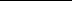 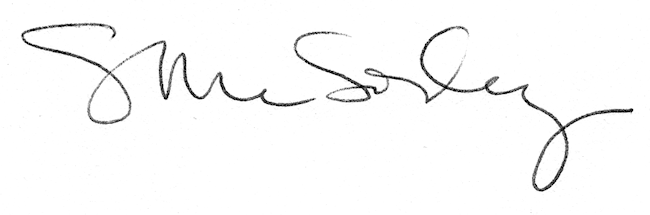 